В рамках  Гродненской областной республиканской антитабачной информационно-образовательной акции 18.11.-21.11.2019гМедицинские  работниками УЗ « Дятловская ЦРБ»  приняли активное участие в проведении акции.Прочитаны лекции для   учащихся    ГУО 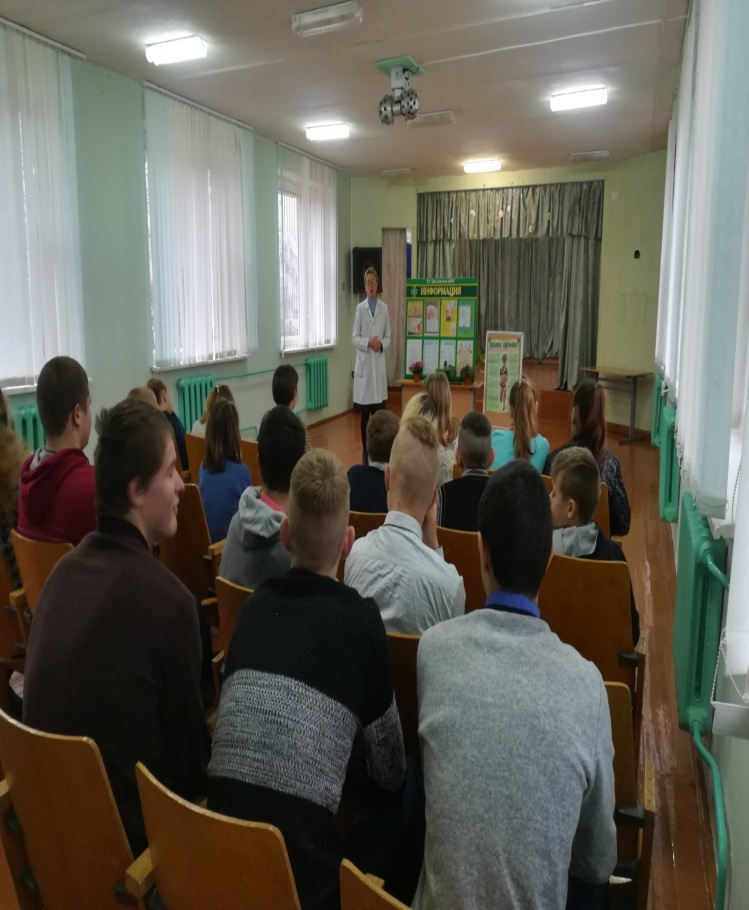 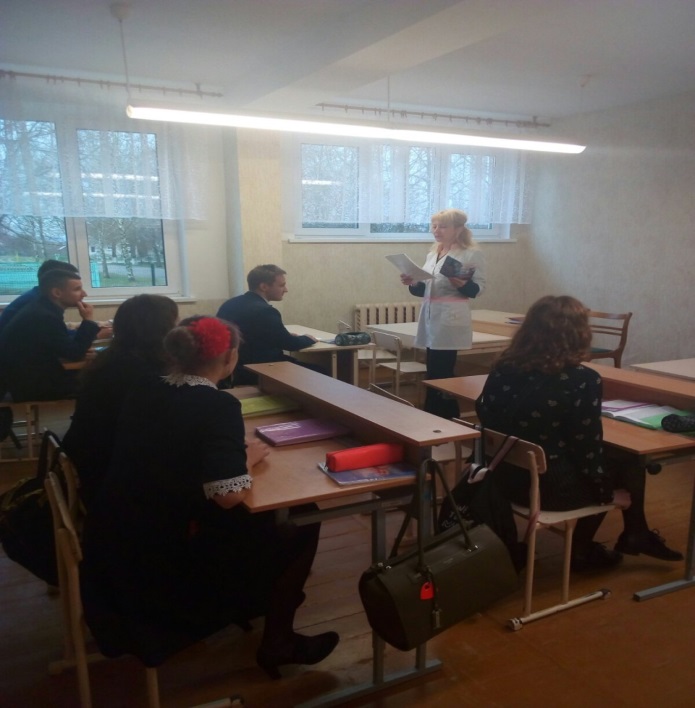 Проведено анкетирование « анонимный опроса молодежи по табакокурению» 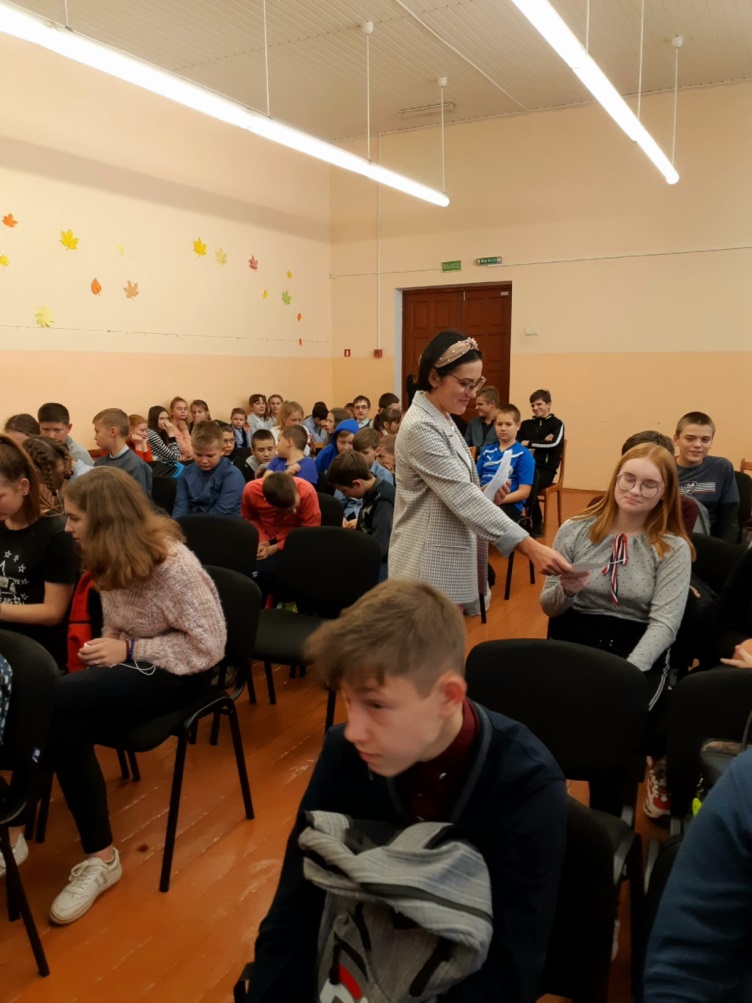 Организовано проведение  групповых консультированийраспространены информационно-образовательные материалы 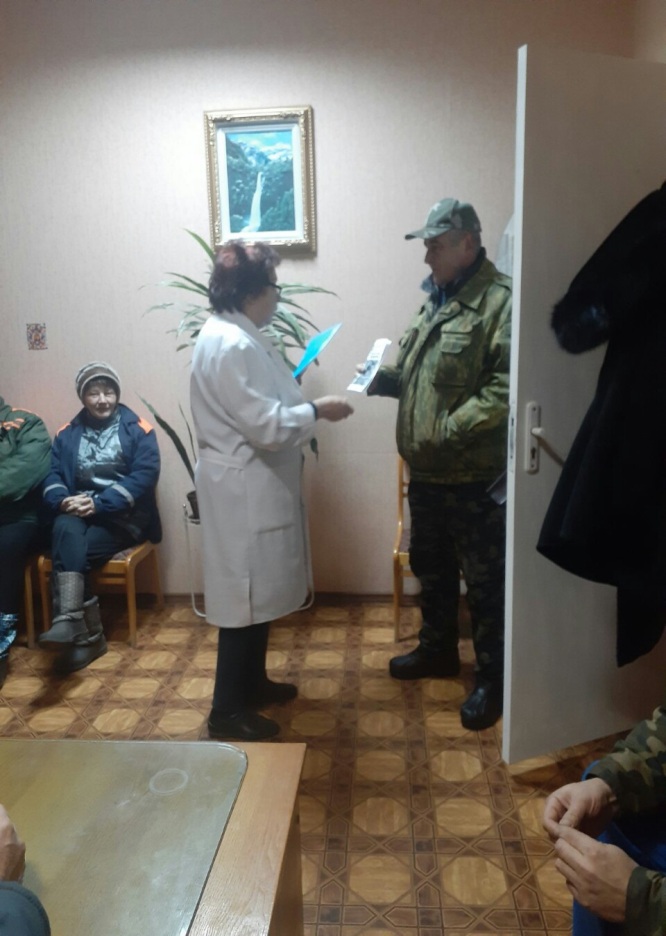 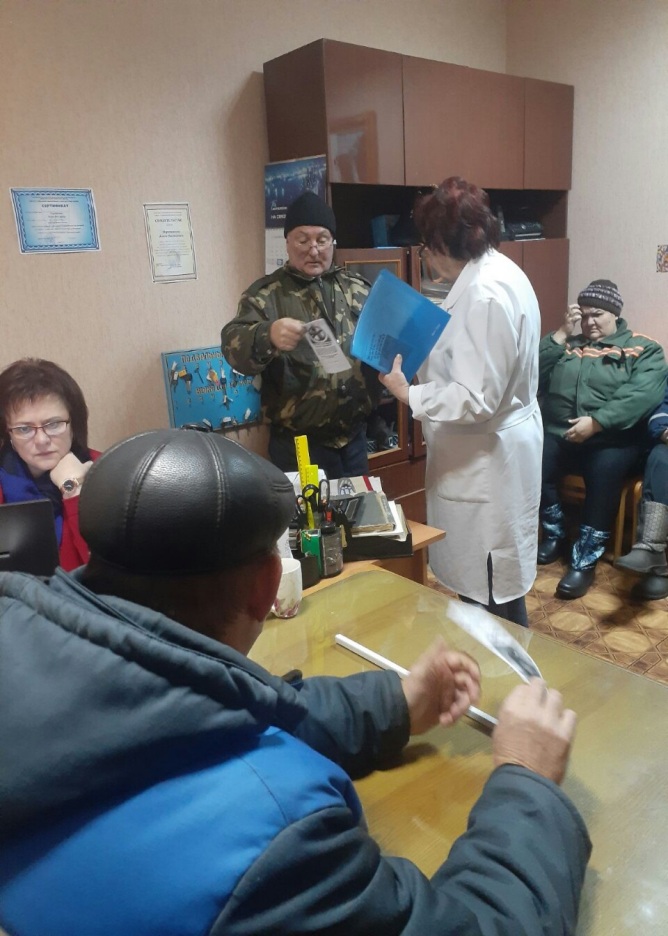 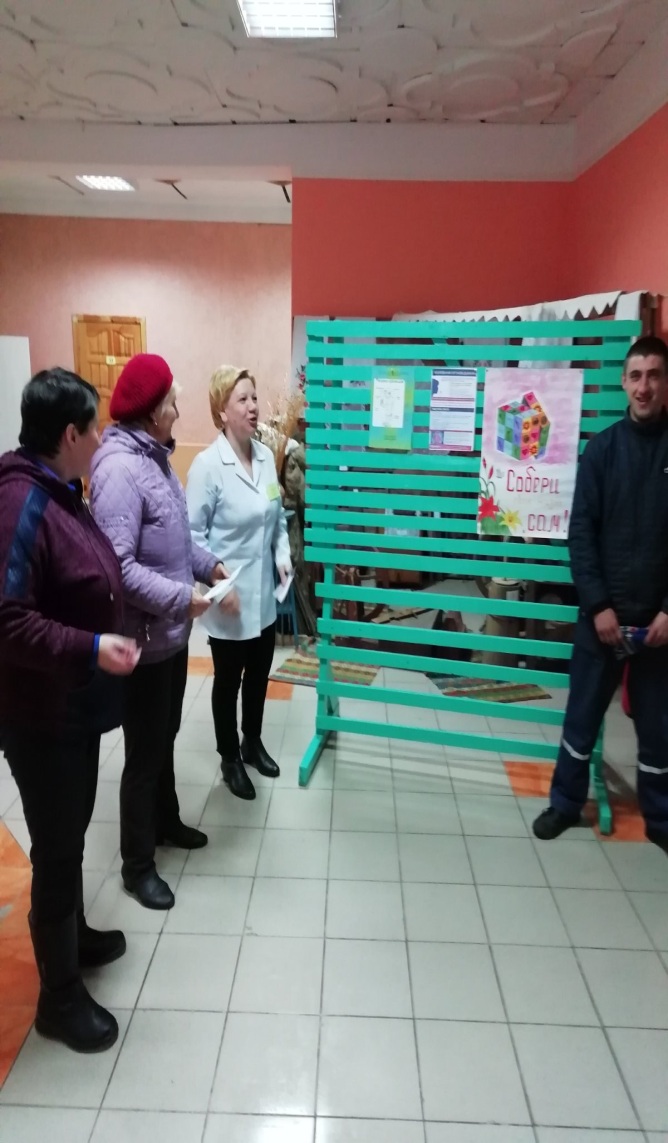 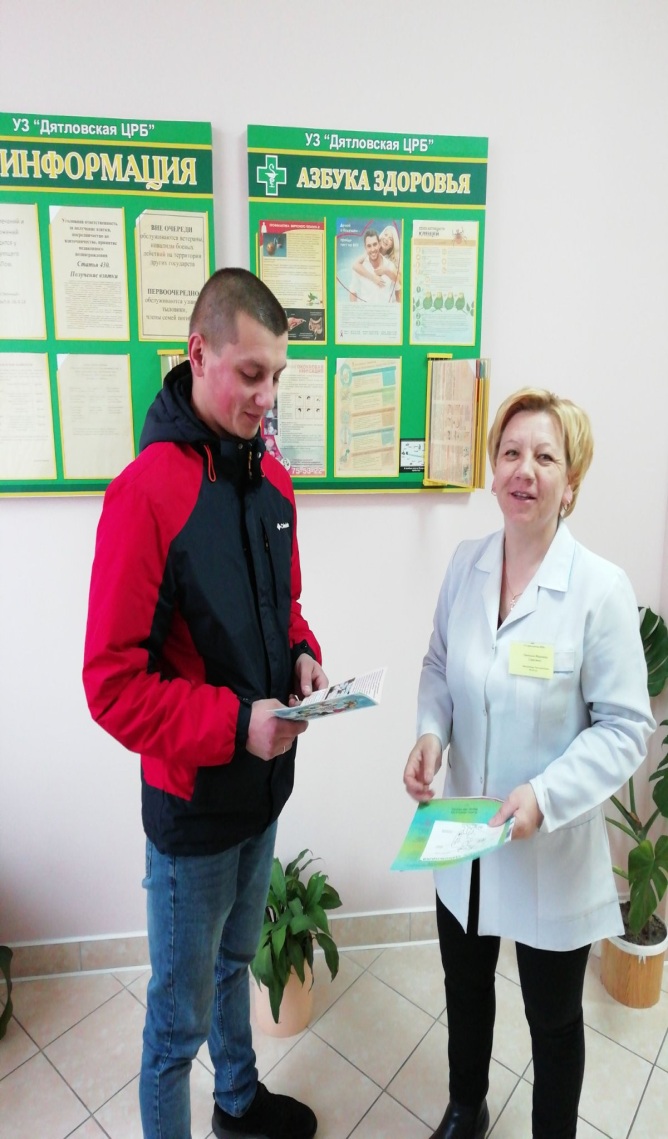 